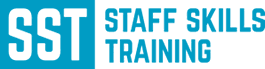 Below is a list of our current course range. We add new courses every week.HRAbsence Management CertificationConsequences of Careless Social Media Use in the Workplace CertificationCosts and Causes of Employee Turnover CertificationData Protection in the Workplace CertificationDealing with HMRC in Relation to New Employees CertificationDefining HR CertificationDeveloping a Compensation & Benefits Package CertificationDiscipline and Grievance CertificationHiring Employees CertificationHiring for a Diverse Workforce CertificationHR: Creating an Employee Handbook CertificationHR: Protecting Confidentiality CertificationHR: Working with Vendors CertificationHuman Capital Management CertificationHuman Resources Certification Level 2Introduction to Contracts Of Employment CertificationIntroduction to Employment Law CertificationNoise & Vibration Awareness CertificationOnboarding Best Practices CertificationOnboarding Tools CertificationParental Rights CertificationPreventing Workplace Discrimination CertificationRecruitment Consultant CertificationRecruitment Strategies CertificationRetaining Your Best People CertificationSick Leave CertificationStaff Retention Techniques CertificationTackling Hate Crime CertificationTermination of Employment CertificationUnderstanding the National Insurance Contributions System CertificationWages and Benefits CertificationSales/MarketingAchieving Sales on the Telephone CertificationAdvertising and Marketing Certification Level 2Affiliate Marketing CertificationBody Language as a Sales Tool CertificationClosing Techniques CertificationCold Calling CertificationConnecting with Customers CertificationContent Creation CertificationConverting Leads into Sales CertificationCreating a Marketing Plan CertificationCustomer Relationship Management CertificationDigital Marketing Certification Level 2Establishing Credibility as a Speaker CertificationEstate Agency – Scottish System CertificationEvaluating a Marketing Plan CertificationFacebook for Business CertificationGaining Customer Testimonials CertificationGoogle Analytics CertificationHandling Objections & Overcoming Barriers to Sales CertificationHow Retargeting Works CertificationHow to Become a Social Media Influencer CertificationHow to Close More Sales CertificationHow to Handle Social Media Criticism CertificationHow to Write Better Emails CertificationIdentifying and Exceeding Customer Expectations CertificationInstagram Marketing CertificationIntroduction to Google Ads CertificationIntroduction to Reddit Marketing CertificationIs the Customer Always Right? CertificationKey Mistakes to Avoid When Marketing CertificationLeading Effective 1-1 Meetings CertificationLink Building for SEO CertificationLinkedIn for Business CertificationMake an Impression Every Time CertificationMaking Your Sales Pitch CertificationManaging a Sales Team CertificationMarketing Plan Writing CertificationMeeting and Greeting Customers CertificationMobile App Marketing (ASO) CertificationNegotiating and the Concept of the Three P’s CertificationNegotiation Skills CertificationNetworking for Sales Professionals CertificationOnline Reputation Management CertificationPR CertificationPresentation Skills CertificationProduct Pricing and Sales Negotiation CertificationReddit Marketing CertificationRetail Analytics CertificationSales Certification Level 2Sales Funnels for Beginners CertificationSales Pitching CertificationSales Talk – Understanding the Jargon CertificationSales Tools and Technology CertificationSEO for Business CertificationSEO for Business CertificationSkills to Succeed at Selling CertificationSocial Media for Business CertificationSocial Media Marketing CertificationStarting an Ecommerce Business CertificationThe Four P’s of Marketing CertificationThe Power of Influence & Motivating People to Buy CertificationThe Purpose of Advertising CertificationTwitter for Business CertificationVisual Merchandising CertificationVlogging CertificationWriting Sales Proposals CertificationYouTube Channel Marketing CertificationYouTube Masterclass CertificationMedicalADHD Awareness CertificationAdvanced Cognitive Behavioural Therapy (CBT) CertificationAnxiety Awareness CertificationAsperger Syndrome Awareness CertificationAutism Awareness CertificationBipolar Awareness CertificationCerebral Palsy Awareness CertificationChild Psychology Certification Level 3Chinese Medicine CertificationCognitive Behavioural Therapy (CBT) CertificationConcussion Awareness CertificationDealing with Stress, Anxiety, Depression and Violence in the Workplace CertificationDental Care CertificationDental Practice Administration CertificationDepression Awareness CertificationDiabetes Awareness CertificationDrug and Alcohol Addiction Awareness CertificationDyslexia Awareness CertificationEating Disorder Awareness CertificationEmergency First Aid in the Workplace CertificationIntroduction to Educational Psychology CertificationLegionnaires’ Disease Awareness CertificationMedical Acupuncture CertificationMedical Secretary CertificationMental Health First Aid CertificationPain Management CertificationPharmacy Assistant CertificationSafe Handling of Medicines Foundation CertificationSepsis Awareness CertificationSharps Injuries Awareness CertificationUTI Sepsis CertificationAdmin/Secretarial/HRAdmin, PA and Secretarial CertificationBecoming an Executive PA CertificationExecutive Admin and PA Certification Level 3Executive Secretarial, Admin and PA Diploma – Accredited (Level 3)Hotel Receptionist Administration CertificationLegal Secretary Certification Level 3Medical Receptionist Administration CertificationOffice and Reception Management CertificationOrganisational Skills for Administrators CertificationPA Telephone Skills CertificationRecruiting Staff in the Healthcare Sector CertificationThe Effective Secretary CertificationThe National Minimum Wage CertificationComputing/TechnologyAdobe Illustrator Certification Level 1Buying and Selling Online CertificationC++ Certification Level 1Coding Foundations CertificationComputer Maintenance CertificationComputers and Internet for Beginners CertificationCryptocurrency CertificationCSS Certification Level 1Digital Art Tools for Photoshop CertificationEmail Etiquette CertificationExcel Macros CertificationGDPR CertificationHow to Earn Online CertificationHTML 5 Certification Level 2HTML and CSS Certification Level 1Introduction to AutoCAD CertificationIntroduction to AWS CertificationIntroduction to Cloud Computing CertificationIntroduction to Gaining a Cisco Certification – CertificateIntroduction to IoT-Internet of Things CertificationIntroduction to Link Building for SEO CertificationIntroduction to VoIP CertificationIT Certification Level 2IT Security CertificationJava Certification Level 1jQuery Certification Level 1Microsoft Outlook Certification Level 3Microsoft Word Certification Level 3Mobile and Portable Device Security CertificationPhotoshop CS6 Certification Level 1PowerPoint DiplomaProgramming Certification Level 1Python Certification Level 1Remote Worker & Business Travel Security CertificationSkype for Business CertificationSoftware Testing CertificationThe General Data Protection Regulation CertificationWeb Applications CertificationWebsite Development Foundations CertificationWordPress CertificationBusinessAgenda Setting CertificationBusiness Letter Writing CertificationBusiness Report Writing CertificationCall Centre Skills CertificationCommunication Barriers in the Workplace CertificationComplaints Handling CertificationCosts, Volumes and Profits CertificationCreate an Online Business CertificationCreating and Maintaining a Successful Organisation CertificationDealing with Workplace Violence CertificationDelegation of Authority CertificationDesigning Effective Teams CertificationDeveloping and Implementing New Admin Systems CertificationDeveloping Employees CertificationDocument Presentation CertificationEmail Management and Ethics CertificationEnsuring Adequate Staff Levels CertificationEvent Management Logistics and Troubleshooting CertificationExtrinsic and Intrinsic Rewards CertificationFoundation in Business Skills CertificationFrom Business Ideas to Success CertificationFront Desk Safety and Security CertificationGDPR in The Workplace CertificationGlobal Anti-bribery and Corruption CertificationHealth and Safety in the Workplace (UK) CertificationImportance of Good Housekeeping at Work CertificationMaintaining Employee Records CertificationMaking Meetings Matter CertificationMarketing Certification Level 2Office Etiquette CertificationOrganising and Chairing Meetings CertificationPCI DSS CertificationProject Design CertificationProject Development and Testing CertificationProject Management Foundation (Small Projects) CertificationProject Preparation CertificationStrategic Planning / Mission Statement CertificationTelephone Etiquette CertificationThe Freedom of Information Act CertificationThe HMT Sanctions List CertificationThe Human Element of Fraud CertificationThe Office Layout CertificationThe Reception Workstation CertificationTraining Delivery and Evaluation CertificationUK Employment Law CertificationWorkplace Monitoring and Data Protection CertificationHealth & SafetyAlcohol at Work Awareness CertificationAsbestos Awareness CertificationBasic Fire Safety Awareness CertificationBlood-borne Pathogens & Exposure Control Plan CertificationCable and Wire Management CertificationCarbon Monoxide Awareness CertificationCOSHH Awareness CertificationCrowd Management CertificationDangers of Working at Night CertificationDisplay Screen Equipment Awareness CertificationDomestic and Commercial Cleaning CertificationDriver Safety Awareness CertificationDuty of Care CertificationElectrical Safety in the WorkplaceEmergency Procedures in the Workplace CertificationErgonomics – Steps to Reduce Workplace Related Injuries CertificationEye Safety in the Workplace CertificationFire Marshall CertificationFires and Explosions in the Workplace CertificationFood Safety Level 1 CertificationHazard Identification and Risk Control CertificationHead Protection CertificationHealth and Safety for Events CertificationInfection Control CertificationLone Working CertificationMobile Phones and Driving CertificationNoise and Hearing Protection CertificationNoise and Vibration Awareness CertificationPPE Awareness CertificationPreventing Slips and Trips in the Workplace CertificationRIDDOR CertificationRisk Assessment in the Workplace CertificationSpeeding on Site Awareness CertificationStep Ladder Safety Awareness CertificationStep Ladder Safety CertificationThe Dangers of Construction Dust CertificationTravel Safety for Women CertificationUnderstanding Fire Extinguishers CertificationWorking at Height Awareness CertificationWorking in Confined Spaces CertificationWorking with Lift Trucks CertificationWorkplace Hygiene CertificationPersonal DevelopmentAnger Management CertificationAssertiveness Skills CertificationBody Language CertificationBoost Your Concentration CertificationBorderline Personality Disorder Awareness CertificationBuilding Your Confidence and Self-Esteem CertificationCareer Planning CertificationCommitment to Consistency CertificationCommunication Basics CertificationConstructive Feedback CertificationDangers of Sleep Deprivation CertificationDecoding Direct/Indirect Messages CertificationEFT – Emotional Freedom Technique CertificationEmotional Intelligence CertificationEquality, Diversity & Discrimination Awareness CertificationExtremism and Terrorism Awareness CertificationFinding Motivation to Get Fit and Stay Fit CertificationHandling Conflict in Low-Value Relationships CertificationHealthy Eating at Work CertificationHourly Planning and Habits CertificationHow to Build Resilience CertificationHow to Handle Criticism at Work CertificationHow to Improve Your Mental Health CertificationHow to Improve Your Physical Health CertificationHow to Improve Your Sleep CertificationHow to Programme Your Mind for Success CertificationHow to Stop Procrastinating CertificationHow to Stop Smoking CertificationIdentifying Causes of Conflict CertificationIdentity Theft Awareness CertificationImprove Your Assertiveness CertificationImprove Your Social Skills CertificationImproving Personal Effectiveness CertificationInspirational Leadership CertificationInterview Skills and CV Writing CertificationInterviewing Skills CertificationLearn Speed Reading CertificationLearning Impressive Telephone Techniques CertificationLearning Strategies CertificationLearning to Learn CertificationListening Skills CertificationManaging Teams CertificationMaster Planning CertificationMaster Talking to Anyone CertificationMemory Enhancement CertificationMentoring and Coaching Skills CertificationMindful Listening CertificationMindfulness CertificationMindfulness for Children CertificationMotivation Skills CertificationMyers–Briggs Theory and Test CertificationNeuro-Linguistic programming CertificationNeuroplasticity: Rewire Your Brain for Success CertificationNutrition and Hydration CertificationOnline Security CertificationPersonal Safety CertificationPreparing for an Exam CertificationPrioritisation CertificationProblem Solving CertificationPromoting Positive Behaviour CertificationProofreading Basics CertificationRational Decision-Making CertificationReducing Stress (Techniques to Relax) CertificationReducing Stress with Meditation and Visualisation CertificationSexual Harassment Awareness CertificationStroke Awareness CertificationSuccess Habits CertificationTackling Sensitive Workplace Conversations CertificationThe Art of Persuasion CertificationThe Basics of Critical Thinking CertificationThe Dangers of Texting While Walking CertificationThe Importance of Ethics CertificationThe Power of the Mind CertificationThe Science of Happiness CertificationThe Secrets of Body Language CertificationUnconscious Bias CertificationWin-Win Negotiations for Conflict Resolution CertificationWorking with Aggressive People CertificationAnimal CareAnimal Physiotherapy CertificationCanine Communication DiplomaCattery Business CertificationDog Grooming DiplomaIntroduction to Feline Care CertificationIntroduction to Kennel and Cattery Management CertificationIntroduction to Reptile Care CertificationPet Psychology DiplomaRabbit Care CertificationRat/Mouse/Hamster Care CertificationStray and Feral Welfare Management CertificationSocial/CareArt Therapy CertificationCaring for the Elderly CertificationChild Attachment CertificationChild Minding CertificationChild Neglect Awareness CertificationChild Protection CertificationChild Protection in Sport CertificationChild Sexual Exploitation Awareness CertificationCounselling CertificationDementia Awareness CertificationDialectical Behaviour Therapy CertificationDisability Awareness CertificationEnd of Life Care CertificationEYFS Teaching Certification Level 3Health and Social Care Certification Level 3Introduction to Child Counselling CertificationIntroduction to Independent Living CertificationIntroduction to Psychology CertificationIntroduction to REBT: Rational Emotive Behaviour Therapy CertificationLearning Disabilities Awareness CertificationManual Handling CertificationMental Health Awareness CertificationMental Wellbeing in Children and Young People CertificationNursery Assistant CertificationPeople Handling CertificationPreventing Falls in Older People CertificationPrivacy and Dignity CertificationSafeguarding Adults CertificationSafeguarding Children CertificationSafeguarding Children on the Internet CertificationSafeguarding Vulnerable Adults CertificationSupporting People with Physical Disabilities CertificationEducationBasic English CertificationBasic Maths CertificationBecoming a Higher-Level Teaching Assistant CertificationBritish Sign Language CertificationBullying in Schools Awareness and Prevention CertificationImproving School Attendance CertificationLesson Planning for Teachers CertificationManaging Classroom Behaviour CertificationNote Taking CertificationPlay Therapy CertificationPositive Handling in Schools CertificationSelf-harm Awareness CertificationSEND CertificationSpeech Therapist Introduction CertificationTeaching Adults to Read CertificationTeaching Assistant Certification Level 2Teaching English to Speakers of Other Languages (TESOL) CertificationTeaching Phonics CertificationTeaching Phonics Level 2 CertificationThe Key Stages of the National Curriculum CertificationPreventLockdown trainingSafeguarding for studentsWritingBlog Creation and Management CertificationBusiness Plan Writing CertificationChildren’s Story Writing DiplomaCopywriting Masterclass CertificationCrime Writing DiplomaEnglish Grammar — Improve Your English CertificationPunctuation Mastery CertificationResearching CertificationScript Writing CertificationTravel Writing CertificationWriting Skills CertificationProfessional DevelopmentBoost Your Work Efficiency CertificationConfidence On Camera CertificationDelivering Useful Feedback in a Corporate Setting CertificationDeveloping a Career Strategy CertificationHandling Conflict in High-Value Relationships CertificationManaging Emotions at Work CertificationManaging Your Workload CertificationMinute Taking CertificationPractical Leadership Skills CertificationPublic Speaking CertificationQuestioning and Listening Techniques CertificationStress Management In the Workplace CertificationThomas–Kilmann Conflict Mode Instrument CertificationTime and Priority Management at Work CertificationTouch Typing and Shorthand CertificationFinanceBudgeting Basics CertificationCash Flow Statements and Logistics CertificationData Analysis CertificationData Protection CertificationFinance for Non-Finance Managers CertificationFinancial Documents 101 CertificationFraud Detection CertificationFraud Management & Anti-Money Laundering Awareness Certification Level 2Fundamental Concepts of Fraud CertificationHow to Run an Efficient Payroll CertificationIntroduction to Accounting CertificationIntroduction to Tax Accounting CertificationMicrosoft Excel Certification Level 1Microsoft Excel Certification Level 2Microsoft Excel Certification Level 3Microsoft Excel Certification Levels 1-3Payroll – How to Calculate Net and Gross Pay CertificationPayroll Systems – The Basics CertificationPayroll Systems and Management Certification Level 2Personal Finance CertificationRetail Banking CertificationSage 50 Certification Level 1Sage 50 Certification Level 1-3Sage 50 Certification Level 2Sage 50 Certification Level 3The Cash Flow Statement CertificationThe Financial Services and Markets Act CertificationThe Proceeds of Crime and Terrorism Acts CertificationUnderstanding the PAYE System CertificationWhat is Money Laundering? CertificationWhen Employees Pay Less than the NIC CertificationWills and Probate CertificationXero UK CertificationCustomer CareCaring for Your Customers’ Needs CertificationConsumer Rights Awareness CertificationCustomer Care CertificationCustomer Retention CertificationCustomer Service in Fashion Shops CertificationCustomer Services Certification Level 3Dealing with Customer Complaints CertificationDealing with Difficult People and Situations CertificationElectronic Customer Service CertificationFace to Face Customer Service CertificationHelpdesk Support Analyst CertificationHotel Reception CertificationManaging and Improving Customer Service Process CertificationReception Skills CertificationRescuing Difficult Customers CertificationTelephone Customer Services CertificationMulti-courseCombined Cognitive Behavioural Therapy (CBT) DiplomaCombined HR and Payroll CertificationThe Complete Business Management DiplomaThe Complete Microsoft Office CertificationTeams & ManagementCommunication Skills CertificationCommunication Techniques for Managers CertificationConducting Employee Appraisals CertificationConducting Rewarding Meetings CertificationConflict in the Workplace CertificationConstruction Management Certification Level 1-3Creating Lively and Effective Meetings CertificationEffective Decision-Making CertificationEffective DelegationEssential Skills for First-Time Managers CertificationFacilities Management Certification Level 2Hotel Management Certification Level 3How to Manage Virtual Teams CertificationKey Account Management CertificationKey Tools and Knowledge for Team Leading CertificationLeading Team Meetings CertificationMotivating Colleagues to Perform CertificationOperations Management Certification Level 2Professional Retail Management CertificationRestaurant Hospitality Management Certification Level 2Transport Management Certification Level 2Warehouse Management Certification Level 2Working in Teams CertificationHospitality & TourismEvents Management Certification Level 2Events Management UK CertificationTravel and Tourism Certification Level 2Fashion & DesignFashion Design DiplomaFitting Room Advice CertificationInterior Design DiplomaFitnessFitness Diploma (Personal Trainer / Fitness Instructor)Herbal Health CertificationHolistic Health CertificationIntroduction to Sports Nutrition CertificationNutrition DiplomaSports Science and Therapy CertificationVocational / HobbiesFloristry Academy DiplomaIntroduction to Animal Care CertificationIntroduction to Cat Behaviour CertificationIntroduction to Cat Grooming and Health CertificationIntroduction to Feng Shui CertificationIntroduction to Photography CertificationInvesting in Gold and Silver CertificationLife Coaching CertificationSelling Your Arts and Crafts CertificationTarot Card Reading CertificationThe Benefits of Tai Chi CertificationFood SafetyFood Allergen Awareness CertificationFood Safety Cross Contamination CertificationFood Safety Level 2 CertificationFood Safety Level 3 CertificationFood Safety Level 4 CertificationHACCP CertificationHorticultureGarden Design and Maintenance DiplomaBeautyInternational Massage DiplomaMakeup Artist DiplomaNail Technician Diploma Award